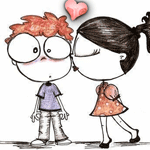 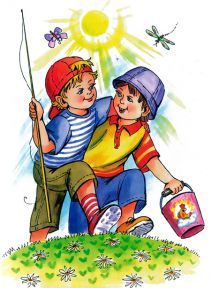 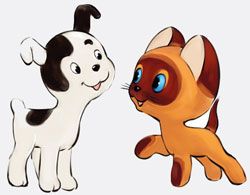 _____________________________________________________________________________       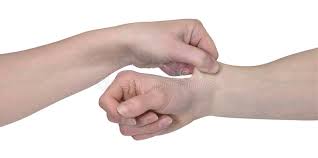 _____________________________________________________________________________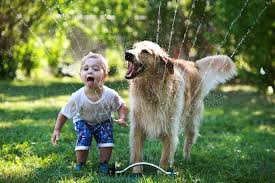 